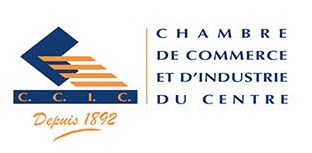      Liste des participants :Frais de participation : 650 DTHT par participant (TVA 19%)Les frais de formation ne bénéficient pas  de l’avance sur  la taxe de formation professionnelleLes adhérents  (Pack privilège) de la  C. C. I. C  2022 bénéficient  d’une Réduction de 10% Lieu de formation : siège de l’Ecole de commerce de la CCICHoraire : Chaque samedi   de 09h30 à 12h30                                                                                                                        Signature & CachetNB :-Paiement : au plus tard le 23 septembre 2022-Le paiement est intégral : la CCIC est exonérée de l’impôt sur les bénéficesNom et prénomFonctionGSME-mail…………………………………………………………………………………………………..……………………………………………………………………………………………………………..………………………………………………………………………………………………………………..…………………………………………………………………………………………………………………..…………